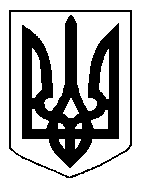 БІЛОЦЕРКІВСЬКА МІСЬКА РАДА	КИЇВСЬКОЇ ОБЛАСТІ	Р І Ш Е Н Н Я
від  31 жовтня 2019 року                                                                        № 4575-81-VIIПро затвердження проекту землеустрою щодо відведення  земельної  ділянки приватної власності, цільове призначення якої змінюється громадянину Корсунському Олександру ЗіновійовичуРозглянувши звернення постійної комісії з питань земельних відносин та земельного кадастру, планування території, будівництва, архітектури, охорони пам’яток, історичного середовища та благоустрою до міського голови від 11 вересня 2019 року №367/2-17, протокол постійної комісії з питань  земельних відносин та земельного кадастру, планування території, будівництва, архітектури, охорони пам’яток, історичного середовища та благоустрою від 10 вересня 2019 року №189, заяву громадянина Корсунського Олександра Зіновійовича від 28 серпня 2019 року №4646, проект землеустрою щодо відведення земельної ділянки, цільове призначення якої змінюється, відповідно до ст.ст. 12, 20,186, 186-1 Земельного кодексу України, ч. 5 ст. 16 Закону України «Про Державний земельний кадастр», ст. 50 Закону України «Про землеустрій», п.34 ч.1 ст. 26 Закону України «Про місцеве самоврядування в Україні», міська рада вирішила:1.Затвердити проект землеустрою щодо відведення земельної ділянки приватної власності, цільове призначення якої змінюється з «01.03 Для ведення особистого селянського господарства» на «02.01 Для будівництва і обслуговування житлового будинку, господарських будівель і споруд (присадибна ділянка)» громадянину Корсунському Олександру Зіновійовичу за адресою: вулиця Шевченка, 184а, кв.1, площею 0,0872 га, кадастровий номер: 3210300000:04:002:0006 (проект землеустрою додається).2. Змінити цільове призначення земельної ділянки за адресою: вулиця Шевченка, 184а, кв.1, площею 0,0872 га з «01.03 Для ведення особистого селянського господарства» на «02.01 Для будівництва і обслуговування житлового будинку, господарських будівель і споруд (присадибна ділянка)». Категорія земель: землі житлової та громадської забудови. Кадастровий номер: 3210300000:04:002:00063.Контроль за виконанням цього рішення покласти на постійну комісію з питань  земельних відносин та земельного кадастру, планування території, будівництва, архітектури, охорони пам’яток, історичного середовища та благоустрою.Міський голова                                                                                                           Г. Дикий